Что осталось от газона по улице Первомайская между домами 112 и 114 после работ МУП «ВОДОКАНАЛ»Что осталось от газона по улице Первомайская между домами 112 и 114 после работ МУП «ВОДОКАНАЛ»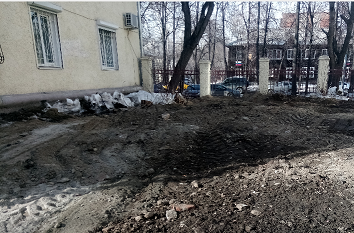 